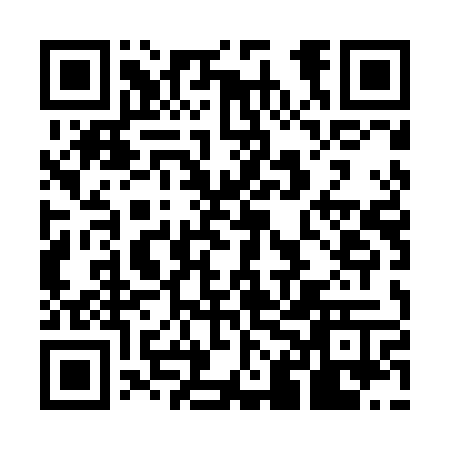 Prayer times for Nowy Gieraltow, PolandWed 1 May 2024 - Fri 31 May 2024High Latitude Method: Angle Based RulePrayer Calculation Method: Muslim World LeagueAsar Calculation Method: HanafiPrayer times provided by https://www.salahtimes.comDateDayFajrSunriseDhuhrAsrMaghribIsha1Wed3:055:2712:495:558:1210:242Thu3:025:2512:495:568:1410:273Fri2:595:2312:495:578:1510:304Sat2:565:2212:495:588:1710:325Sun2:525:2012:495:598:1810:356Mon2:495:1812:496:008:2010:387Tue2:465:1712:496:018:2210:418Wed2:425:1512:496:028:2310:449Thu2:395:1312:496:038:2510:4710Fri2:355:1212:496:038:2610:5011Sat2:345:1012:496:048:2710:5312Sun2:335:0912:496:058:2910:5613Mon2:325:0712:496:068:3010:5714Tue2:325:0612:496:078:3210:5815Wed2:315:0512:496:088:3310:5816Thu2:315:0312:496:098:3510:5917Fri2:305:0212:496:098:3610:5918Sat2:305:0112:496:108:3711:0019Sun2:294:5912:496:118:3911:0120Mon2:294:5812:496:128:4011:0121Tue2:284:5712:496:138:4111:0222Wed2:284:5612:496:138:4311:0223Thu2:274:5512:496:148:4411:0324Fri2:274:5312:496:158:4511:0425Sat2:274:5212:496:168:4711:0426Sun2:264:5112:496:168:4811:0527Mon2:264:5012:496:178:4911:0528Tue2:264:5012:506:188:5011:0629Wed2:254:4912:506:188:5111:0630Thu2:254:4812:506:198:5211:0731Fri2:254:4712:506:208:5311:08